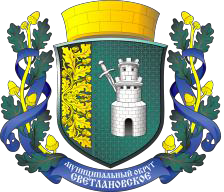 САНКТ-ПЕТЕРБУРГ МУНИЦИПАЛЬНОЕ ОБРАЗОВАНИЕ МУНИЦИПАЛЬНЫЙ ОКРУГ СВЕТЛАНОВСКОЕАДМИНИСТРАЦИЯРАСПОРЯЖЕНИЕ«08»  ноября 2016 года	№  146-кО конкурсена замещение вакантной должности в отделе опеки и попечительства Администрации МО СветлановскоеВ соответствии со ст. 8 Закона Санкт-Петербурга от 31.10.2007 № 536-109 «О наделении органов местного самоуправления в Санкт-Петербурге отдельными государственными полномочиями по осуществлению деятельности по опеке и попечительству, назначению и выплате денежных средств на содержание детей, находящихся под опекой (попечительством), и денежных   средств   на   содержание   детей,   переданных   на   воспитание   в   приемные   семьи, в Санкт-Петербурге»:Объявить о проведении   25 ноября 2016 года конкурса на замещение вакантной   должности главного  специалиста отдела опеки и попечительства.Утвердить	извещение	о	проведении	конкурса	на	замещение	вакантной	должности муниципальной службы согласно приложению.Опубликовать 09.11.2016 г. извещение о проведении конкурса на официальном сайте муниципального образования МО Светлановское – www.mo-svetlanovskoe.spb.ru и в специальном выпуске информационно-публицистического журнала Муниципального  Совета  МО Светлановское – «События и размышления».Сформировать конкурсную комиссию в составе:Председатель комиссии - Генералов С.П. – Глава Администрации Члены комиссии:Ревякин Г.М. –  Заместитель Главы АдминистрацииЗахарова И.В. – главный бухгалтер АдминистрацииМохова Е.Н. – начальник отдела опеки и попечительства Администрациипредставитель Комитета по социальной политике Санкт-Петербурга (по согласованию).представитель общественной организации (по согласованию)Контроль исполнения настоящего Постановления оставляю за собой.Постановление вступает в силу в соответствии с действующим законодательством РФ.Глава Администрации	С.П. Генералов